Styrka och balansVoimaa ja tasapainoaSEGA GUBBAR / RUUTIUKOTMå / Ma kl. 10.00–11.30Konditionsträning och samvaro.Kuntoilua ja yhdessäoloa. Samling vid simhallen.Kokoontuminen uimahallilla.Sv / FiLedare / Ohjaaja  Enlund BörjeArr: KRS MI / KORASKA FLICKOR / REIPPAAT TYTÖTMå / Ma kl. 10.30 - Stavgång / SauvakävelyäSamling vid sv högstadiet / kokoontuminen ruots.kiel yläasteella.Ledare / Ohjaaja Eva EnlundSENIORGYMNASTIK / SENIORIVOIMISTELUATis kl. 15.15-16.00  Lappfjärd skola / Lapväärtin koulu Uppmjukande rörelse till musik. Verryttelevää liikuntaa musiikin tahdissa.Sv / FiLedare / Ohjaaja  Reija Backlund / Minna LillmalsArr: KRS MI / KOSTYRKETRÄNING FÖR DAMER / VOIMAHARJOITTELUA NAISILLETo kl. 16.15–17.45 Positive Gym Mångsidig konditionscirkel delvis varierande rörelser till och utan visspipans takt. Tänjning som avslutning. Salavgift 6 €/gång. Monipuolinen kuntopiiri osittain vaihtuvin liikkein - pillin tahdissa ja ilman. Lopuksi kunnon venyttely. Salimaksu 6 €/kerta. Sv / FiLedare / Ohjaaja Virtanen MariaArr / Järj KRS MI / KOSTYRKETRÄNING FÖR DAMER / VOIMAHARJOITTELUA NAISILLETo kl. 18.30–19.30, Axis Trainingstudio, Dagsmarkvägen 6 Dagsmarkintie, 64300 Lappfjärd Lapväärtti.    Konditionscirkel, balans, styrketräning samt stretchning för damer i alla åldrar. Salavg. 5 €/gång tillkommer. Kuntopiiri, tasapaino-, voimaharjoituksia sekä venytystä kaiken ikäisille naisille. Salimaksu 5€/kerta tulee lisäksi.Sv / FiLedare / Ohjaaja: Rosenstedt Gun-MajArr. / Järj: KRS MI / KOKONDITIONSCIRKEL FÖR MÄN / MIESTEN KUNTOPIIRITo kl. 19 – 20.30  Positive gymMonipuolinen kuntopiiri osittain vaihtuvin liikkein - pillin tahdissa ja ilman. Lopuksi kunnon venyttely. Salimaksu 6 €/kerta. /// Mångsidig konditionscirkel delvis varierande rörelser till och utan takt. Tänjning som avslutning. Salavgift 6 €/gång.Sv / FiLedare / Ohjaaja Virtanen MariaArr: KRS MI / KOVatten | Vesi VATTENGYMNASTIK reuma A / VESIJUMPPA reuma AOns / Ke  kl. 14 – 14.45 Simhallen / UimahalliMångsidig vattengymnastik för personer som lider av led- och reumatiska besvär. Terapibassängen. Max 18 deltagare. Simhallsavgift tillkommer. OBS! Ingen kurs under vecka 42! /// Monipuolista vesijumppaa nivel- ja reumatyyppisistä sairauksista kärsiville. Terapia-allas. Enintään 18 osallistujaa. Uimahallimaksu tulee lisäksi. HUOM! Ei kurssia viikolla 42!Sv / FiLedare / Ohjaaja: Richard LähteenmäkiArr. / Järj.: KRS MI / KOVATTENGYMNASTIK för närståendevårdare/ Lähiomaishoitajien VESIJUMPPAFre/Pe kl. 12.45–13.30 Simhallen/UimahalliLätt vattengymnasti. Kevyt vesiliikuntaSv / FiLedare / Ohjaaja: Richard LähteenmäkiArr. / Järj.: FolkhälsanVATTENGYMNASTIK MED REDSKAP C / VESIJUMPPAA VÄLINEIDEN KANSSA CFre / Pe kl.  13.45-14.30  Simhallen / UimahalliMångsidig vattengymnastik för personer som lider av led- och reumatiska besvär. Terapibassängen. Max 18 deltagare. Simhallsavgift tillkommer. OBS! Ingen kurs under vecka 42!  Monipuolista vesijumppaa nivel- ja reumatyyppisistä sairauksista kärsiville. Terapia-allas. Enintään 18 osallistujaa. Uimahallimaksu tulee lisäksi. HUOM! Ei kurssia viikolla 42!Sv / FiLedare / Ohjaaja  Richard LähtenmäkiArr. / Järj.: KRS MI / KOSpel och dans | Pelit ja tanssiBOULE / PETANGUEOns / Ke kl. 13.00–15.00, Kristinaplan / KristiinakenttäKom och spela Pétanque sittande eller stående, ingen tidigare kunskap om badminton behövs.Tule pelaamaan Pétanqueta kanssamme joko istuen tai seisten, mitään aikaisempaa lajikokemusta et tarvitse. Ohjauskieli: Sv / FinLedare / Ohjaaja: Göran UppstuArr. / Järj: Pensionärsföreningen / Eläkeläisseura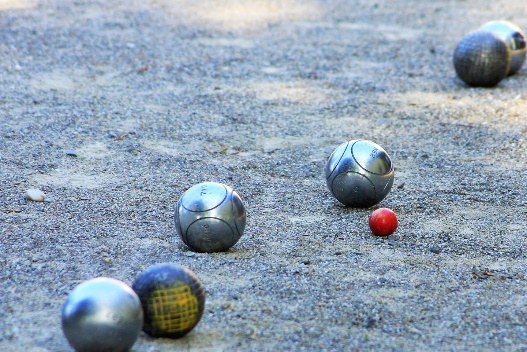 Boule kulor.SENIORDANS / SENIORITANSSI 6 ggr/kertaaOns / Ke kl. 15 – 16.00 Lappfjärd / LapväärttiVarannan vecka. Seniordans till musik enligt seniordansförbundets program. Ta med inneskor. Senioritanssia musiikin tahdissa senioritanssiliiton ohjelman mukaisesti. Ota mukaan sisäkengät. Ohjaus ruotsiksi.Lärare: LILLKULL LILLI, HEDMAN BRITTAArr./Järj.: KRS MI / KOPENSIONÄRSKLUBBEN i LappfjärdUnder vår och höstsäsongen är det stavgång i olika byar måndagar kl.10.00.  I samarbete  med MI ordnas seniordans i Lappfjärd skola varannan onsdag kl.15.00. Ledare är Lilli Lillkull och Britta Hedman.Ledare / Ohjaaja: Britt-Marie Teir INFORMATION | TIETOA:Seniorrådgivning / SeniorineuvontaMå / Ma & ti kl. 8.00–8.30Seniorrådgivningen ger information, råd och vägledning i frågor som rör åldrande, hälsa och funktionsförmåga. Seniorineuvola tiedottaa, neuvoo ja ohjaa kysymyksissä, jotka koskevat ikääntymistä, terveyttä ja toimintakykyä.Info: Maria Henriksson tel. 0400 754780Psykosociala föreningen Primula r.fFöreningens syfte är att förebygga mentalohälsa och marginalisering i samhället.Föreningen vill befrämja livskvalitet,erbjuda sociala och kulturella deltaganden osv.Yhdistys haluaa parantaa elämänlaatua, tarjota sosiaalista ja kulttuurista osallisuutta.Info: Torolf Back 040 5886061Sydösterbottens hörselförening r.fVår verksamhet är mångsidig och berör och stöder hörselskadade i deras vardag.Järjestämme monipuolista toimintaa kuulovammaisten hyväksi ja heidän arkensa tukemiseksi.Info: Sven Tåg 040 516 8695DUV SydösterbottenEtt gott liv på jämlika villkor – också för dem som behöver stöd i vardagen. DUV är en förening med och för personer med intellektuell funktionsnedsättning. Vi ordnar fritidsverksamhet, erbjuder gemenskap och delaktighet och arbetar för allas lika värde.Info: Christian Söderberg 050 3688245Kristinestadsnejdens Hjärtförening rf / Kristiinanseudun Sydänyhdistys ryFöreningen verkar för att främja sunda levnadsvanor som förebygger hjärt- och kärlsjukdomar.Yhdistys pyrkii edistämään terveitä elämäntapoja, jotka ehkäisevät sydän- ja verisuonisairauksia.Info: Kurt Erlands 0400 6679Närståendevårdare / OmaishoitajatStöd och tjänster till närståendevårdaren och den vårdbehövande för att stöda vården och omsorgen i hemmet. Omaishoidon tuella tarkoitetaan kokonaisuutta, joka muodostuu toisaalta hoitopalkkiosta ja toisaalta omaishoitajalle ja hoidettavalle annettavasta tuesta ja palveluista, jotka annetaan kotona järjestettävän hoidon ja hoivan tueksi.Info: Britt-Mari Kaarre 040 545 8092Eskoo Tuki- ja osaamiskeskusMerituuli KristiinankaupungissaTehostettua palveluasumista erityistä tukea tarvitseville täysi-ikäisille henkilöilleYksilökeskeinen elämänsuunnittelu, tuettu päätöksenteko ja aktiivinen tuki.Info: Maarit.jansson@eskoo.fiKårkulla serviceenhet SydbodaBoende, boendepool, arbetscenter, dagvårdspoolVästra långgatan 34 B, 64100 KristinestadInfo: Eivor Lillås 0247431607SPR:n vapaaehtoinen ystäväpalveluryhmä HELMIINATuo iloa ja piristystä vanhusten ja yksinäisten arkeen. Toiminta perustuu vapaaehtoisuuteen SPR:n periaattein.Info: Maarit Rosengård 040 056 2980Äldres råd / Vanhusten neuvontaDet kommunala äldrerådet är ett organ för samråd och ömsesidig information mellan kommunen och organisationer som företräder pensionärer.Kunnan vanhusneuvosto on toimielin, jonka tehtävänä on huolehtia neuvonpidosta ja toimiavastavuoroisena tiedottajana kunnan ja eläkeläisiä edustavien järjestöjen välillä.Info: Carita Björni 040 596 9708Om motionsgrupper / 
Liikuntaryhmistä• Du deltar i grupperna på eget ansvar /Ryhmiin osallistutaan omalla vastuulla.• Personlig assistent är välkommen med i alla grupper / Henkilökohtainen avustaja on tervetullut kaikkiin ryhmiin.• Ta med ditt eget hjälpmedel / Ota mukaan omat apuvälineesi.• Anmäl dig till grupperna / Ilmoittaudu ryhmiin.• Svenska och finskspråkiga grupper /Ruotsinkielisiä ja suomenkielisiä ryhmiä.Lån av hjälpmedel / Toimintavälineiden lainaaminenNu finns att hyras / lånas HIPPOCAMP ett hjälpredskap för personer med nedsatt funktionsförmåga. Nyt vuokrattavissa tai lainattavissa apuväline henkilöille joilla on rajoitettu liikuntamahdollisuus. Ta kontakt / Ota yhteyttä:  Anders Wahlberg Kristiinankaupungin liikunta. 040 5244418 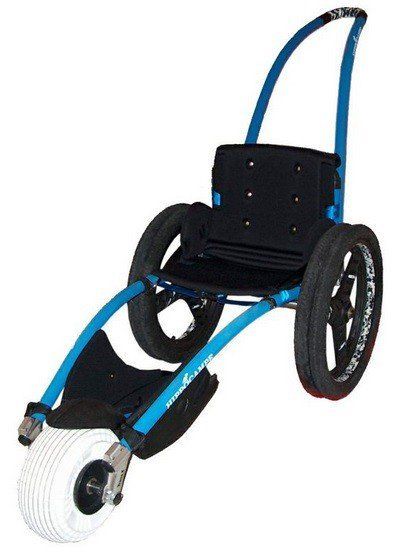 Idrottsplatser / LiikuntapaikatSimhallen / UimahalliRepslagaregatan 16 / Köydenpunojankatu 16Konditions-, terapibassäng, bubbelpoolKunto-, terapia-allas, poreallas• Tillgänglig / Esteetön.Kristinaplan / KristiinakenttäRepslagaregatan 3 / Köydenpunojankatu 3• Tillgänglig, ingen inva-wc / Esteetön. ei inva-wc:tä.Kristinaplan / Kristiinakenttä Repslagaregatan 3 / Köydenpunojankatu 3Tillgänglig för rullstol./ Esteetön.Kristinestads skola gymnastiksal / liikuntasaliSjögatan 47 / Merikatu 47Tillgänglig för rullstol./ Esteetön.Kristinestads högstadieskola gymnastiksal / liikuntasali Skolbrinken 4 Tillgänglig för rullstol./ Esteetön.Kristiinanseudun koulu yläaste ja lukio liikuntasaliAsemakatu 4–6 Stationsgatan 4–6 Tillgänglig för rullstol./ Esteetön.Lappfjärd skola gymnastiksal / liikuntasaliSödra Lappfjärdsvägen 40 Etelä Lapväärtintie 40Tillgänglig för rullstol./ Esteetön.Härkmeri skola gymnastiksal / liikuntasaliHenriksdalsvägen 9 Tillgänglig för rullstol./ Esteetön.Centralidrottsplanen i Lappfjärd / Keskusurheilukenttä LapväärtissäSödra Lappfjärdsvägen / Etelä LapväärtintieTillgänglig för rullstol./ Esteetön.Mera motions och idrottsplatser i Kristinestad se www. Kristinestad.fi / fritidLisää kuntoilu ja liikuntapaikkoja Kristiinankaupungissawww. Kristiinankaupunki.fi/vapaa-aika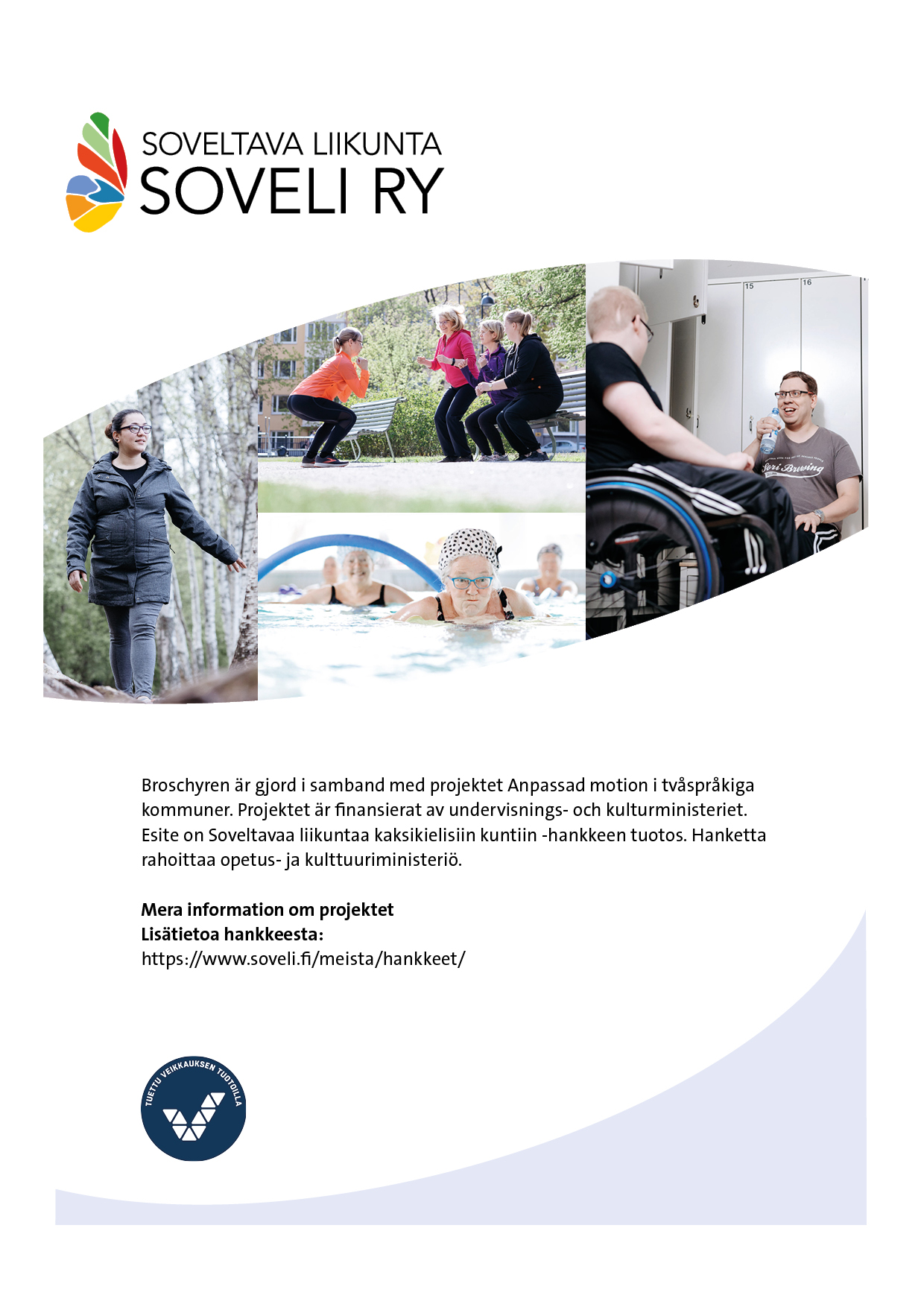 